LSB Niedersachsen „Masterplan Inklusion – Stand der Umsetzung“Der Masterplan findet sich unter https://www.lsb-niedersachsen.de/fileadmin/daten/dokumente/Grundsatzfragen/Broschuere_Masterplan_Inklusion__11_20_Online.pdf. 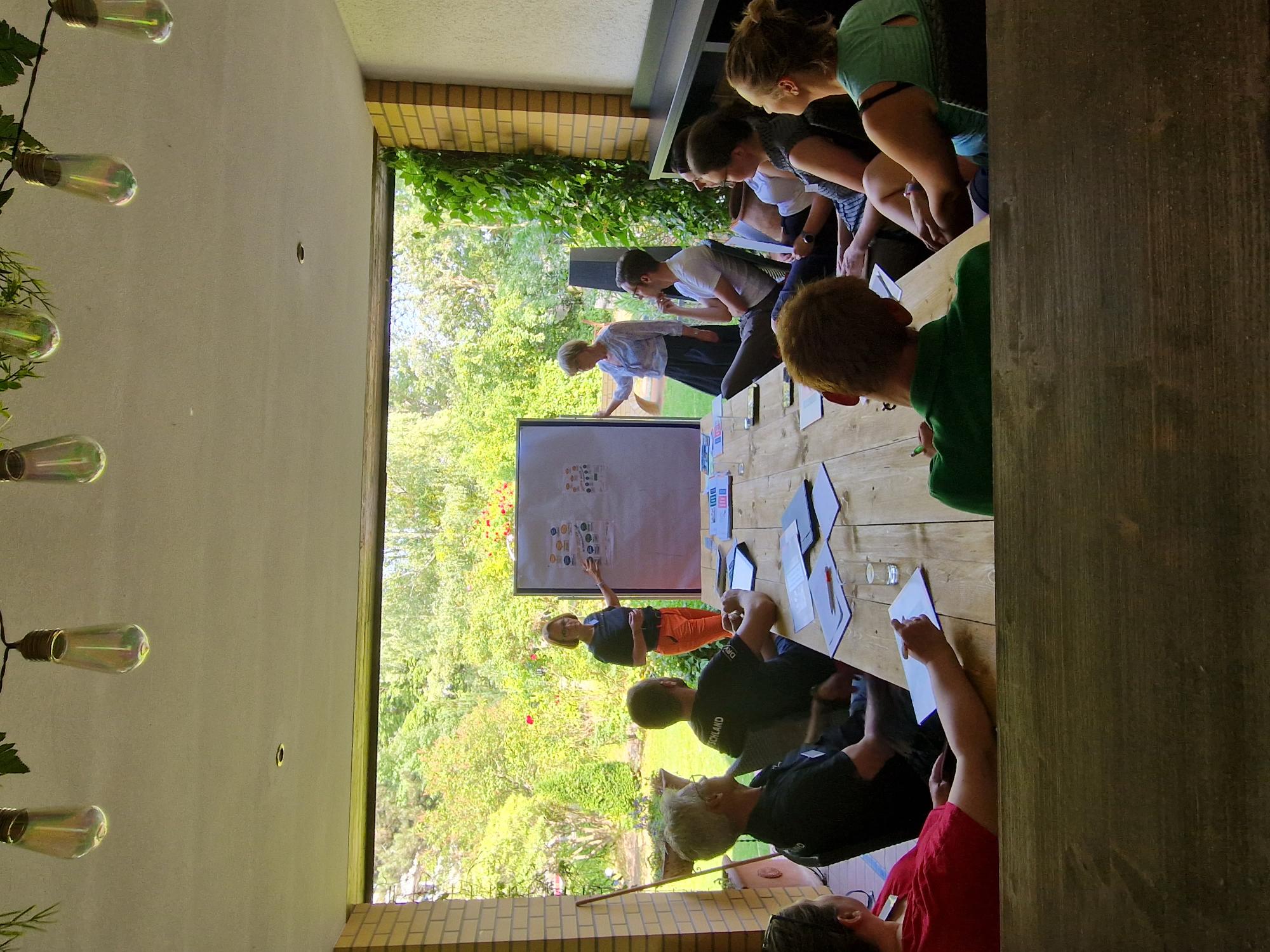 8LSB NiedersachsenAnke GünsterJutta SchlochtermeyerMasterplan Inklusion im niedersächsischen Sport - Stand der Umsetzung und Ausblick „Inklusion muss raus aus der Projektförderung“ Der Masterplan Inklusion im niedersächsischen Sport befindet sich im dritten Jahr der Umsetzung. Überblick über den Stand der Umsetzung und Ausblick in 2024 (Sicherung der Nachhaltigkeit)